计财处组织召开网络安全宣传教育专题会议党的十八大以来，以习近平为核心的党中央高度重视网络安全工作。近日，习近平在国家网络安全宣传周开幕式上强调：举办网络安全宣传周，提升全民网络安全意识技能。为贯彻落实习近平的重要指示精神，9月19日16:00，在学院办公楼二楼会议室，计财处组织召开了网络安全宣传教育专题会议，会议由计财处副处长陈延主持，计财处全体工作人员参加会议。会上，陈延同志指出，网络安全无小事，请大家高度重视网络安全，强化网络安全意识，建立思想防线，把网络安全作为重要工作落实。随后，各位工作人员分别用通俗易懂的语言，就《手机支付安全》、《上网安全》、《互联网用户账号名称管理规定》、《移动终端安全》等知识进行详细宣讲。此次会议形式新颖，充分调动了大家学习的积极性，活跃了会场气氛，更重要的是在无形中向大家普及了网络安全知识，令人印象深刻。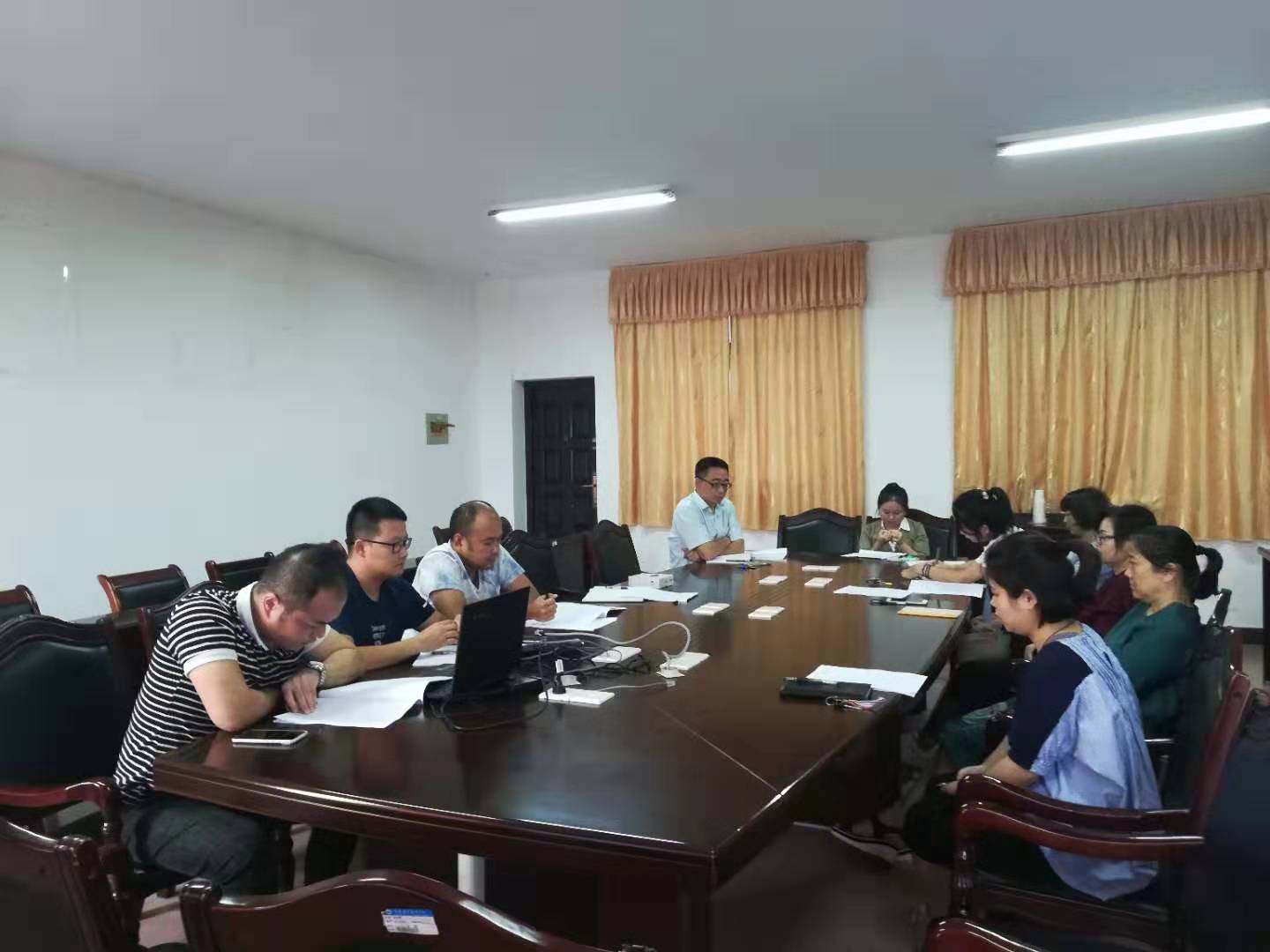 